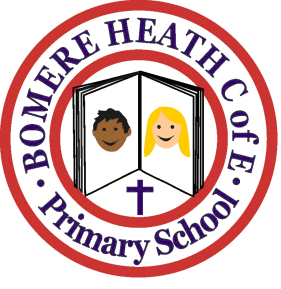 Achievement Awards for week ending  9 November 2018ClassIndependent WorkerAmazingEffortStar ofthe WeekPimhillNot awardedAmelliaPatrick and DominicHaughmondMaySorrellAnnabelleGrinshillOliviaMaxGracieStiperstonesSethEllieWhole ClassWrekin LeoRosieAaron